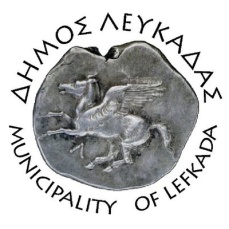 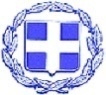 ΕΛΛΗΝΙΚΗ ΔΗΜΟΚΡΑΤΙΑ    ΔΗΜΟΣ ΛΕΥΚΑΔΑΣ  Λευκάδα, 16/2/2023ΔΕΛΤΙΟ ΤΥΠΟΥΈκκληση βοήθειας  σε πυρόπληκτη οικογένεια στη ΛευκάδαΗ πυρκαγιά της Δευτέρας 13.2.23, στο ιστορικό κέντρο, άφησε 5μελή οικογένεια άστεγη, (γονείς και τρία παιδιά, 9 και δίδυμα 4,5 ετών). Ο δήμος Λευκάδας είναι στο πλευρό των πυρόπληκτων, προσφέροντας κάθε δυνατή υποστήριξη, και απευθύνουν κάλεσμα έμπρακτης συμπαράστασης σε όποιον μπορεί να βοηθήσει.H οικογένεια που φιλοξενείται προσωρινά σε συγγενικό περιβάλλον, αναζητά οικία 3 υπνοδωματίων προς ενοικίαση για όλο τον χρόνο στην πόλη της Λευκάδας. Επίσης, άμεσα χρειάζονται:Γυναικεία ενδύματα, μέγεθος: S/MΓυναικεία υποδήματα: 37 νούμεροΑντρικά ενδύματα, μέγεθος: LΑντρικά υποδήματα: 44 νούμεροΕίδη ιματισμού: σεντόνια, κουβέρτες, παπλώματα, (για μονά και διπλά κρεβάτια), μαξιλάρια και πετσέτες.Εξοπλισμός σπιτιού: κρεβάτια/στρώματα, έπιπλα σπιτιού, οικοσκευές.Για περισσότερες πληροφορίες μπορείτε να επικοινωνήστε με την κ. Νικολέτα Ροντογιάννη στο 6908346194.						ΑΠΟ ΤΟ ΓΡΑΦΕΙΟ ΔΗΜΑΡΧΟΥ